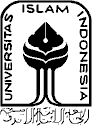 Nama Lengkap		: ………………………………………………………………………..Nama Panggilan	: ………………………………………………………………………..Tempat / Tgl lahir	: ………………………………………………………………………..Jenis Kelamin		: Laki-laki / Perempuan                                          *)Status Perkawinan	: Kawin / Belum kawin / Duda/Janda                  *)Agama			: …………………………………………………………………………Pekerjaan 		: …………………………………………………………………………Pendidikan terakhir	: …………………………………………………………………………Alamat Sekarang	: ……………………………………………………………………………………………………………..                                              RT ……/ RW …… Dsn. ………………………………. Kel. …………………………………..                                              Kec. ……………………………… Kab./ Kota …………………………………………………..                                              Propinsi …………………………………………….Nomor HP & WA	: ………………………………………………………………………….Alamat e-mail		: ………………………………………………………………………….Pengalaman dalam bermain peran :……………………………………………………………………………………………………………………..……………………………………………………………………………………………………………………..……………………………………………………………………………………………………………………..Yogyakarta, ………………………………………….Calon Pasien Simulasi/Standar( …………………………………………………………..)*) = Coret yang tidak perluUNIVERSITAS ISLAM INDONESIAFAKULTAS KEDOKTERAN Form Pendaftaran / Biodata                  No : ………….Calon Pasien Simulasi/Standar